Part I. 	Project ProposerPart II. 	Project Information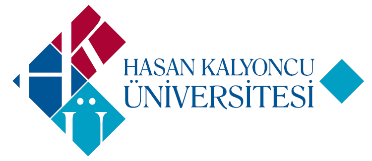 HASAN KALYONCU UNIVERSITYComputer Engineering DepartmentCOME 499 Project Proposal FormName LastnameNihat Yılmaz ŞimşekE-mailNyilmaz.simsek@hku.edu.trCompany Information(If you have collaboration with a company)HASAN KALYONCU UNIVERSITY – COMPUTER ENGINEERING DEPARTMENTHASAN KALYONCU UNIVERSITY – COMPUTER ENGINEERING DEPARTMENTHASAN KALYONCU UNIVERSITY – COMPUTER ENGINEERING DEPARTMENTStarting TermTitle of the ProjectVirtual Reality in First Aid TrainingProject DescriptionProject DescriptionIn this project, it is aimed to teach people first aid for the moment and after the accident with the help of VR application. There will be different accident and different environment scenarios. The user will experience how to act during the accident. It can be used in medical educations or in driver training centers.In this project, it is aimed to teach people first aid for the moment and after the accident with the help of VR application. There will be different accident and different environment scenarios. The user will experience how to act during the accident. It can be used in medical educations or in driver training centers.Project JustificationProject JustificationNoveltyNoveltyNew aspectsIt is explained how virtual reality can be used effectively in first aid training.ComplexityComplexityChallenging problem and issuesThe most difficult part will be creating models and graphics.  Related computer science fields and subfieldsComputer Graphics, AR-VR, ProgrammingToolsUnity, C# programming, 3Dmax, BlenderRisk involvedRisk involvedPotential problems and alternative solutionsStudents can have problems about models and graphics but for this issue they can get help from another disciplinary like Visual Communication Design Department.Minimum work required3-4 months